The Commonwealth of MassachusettsExecutive Office of Health and Human ServicesBureau of Public HealthBureau of Health Professions Licensure239 Causeway Street, Suite 500, Boston, MA 02114 Tel: 617-973-0800TTY : 617-973-0988www.mass.gov/dph/boards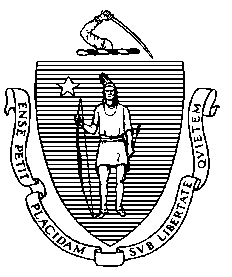 Disclosure of Above Action Level Environmental Monitoring (EM) ResultsForm 2 of 2: Final Reporting FormPharmacy Name ___________________________________MA License Number___________Pharmacy Address ______________________________________________________________City/Town __________________________State_______________   Zip Code ______________Pharmacy Tel. No.  _______________________Pharmacy Fax No._______________________Manager of Record (MOR) Name (print)_________________________________________     MOR MA License Number_______________________________________________________Pharmacy / MOR Email__________________________________________________________Within 21 days of Form 1 Initial Reporting Form submission, a signed copy of this form and final repeat EM report must be scanned and emailed to: abnormalresults@MassMail.State.MA.US Specify the name of the pharmacy, town, and state in the subject line.*All documentation (RCA, CAPA, disclosure forms, etc.) must be kept on site and available for Board inspection.Non-Viable Air Sample Action Levels per USP <797>:Viable Air Sample Action Levels per USP <797>:Viable Surface Sample Action Levels per USP <797>:Please direct any questions to: abnormalresults@MassMail.State.MA.USThe FAILURE of any Massachusetts pharmacy or pharmacist to make a report required by 247 CMR to the Board within the timeframe stated in 247 CMR will be grounds for discipline under 247 CMR 10.03(q). Attestation: I, __________________   (name), of ________________________ ______(name of pharmacy), attest that all steps for remediation have been completed according to the standards set forth in USP <797> and all classified spaces are in a state of control.MOR Name (print): ____________________________________________________________Signature of MOR: _________________________________________ Date: _______________Initial Sampling DateRepeat Sampling DateDate/Time Pharmacy Notified of ResultsDate Final Repeat EM Report Received by PharmacyResults within Action Levels?If no, please use Form 1.Reporting LaboratoryRoot Cause Analysis (RCA) summaryCorrective Action / Preventative Action (CAPA) summaryDate Resumed Standard BUD (if applicable)Date Resumed Sterile Compounding (if applicable)ISO Class 5>3520 particles 0.5 µm or larger per cubic meter of air ISO Class 7>352,000 particles 0.5 µm or larger per cubic meter of airISO Class 8>3,520,000 particles 0.5 µm or larger per cubic meter of airISO Class 5> 1 CFUISO Class 7> 10 CFUISO Class 8 > 100 CFUHighly pathogenic microorganisms, including gram-negative rods, coagulase positive staphylococcus, and fungi> 1 CFUISO Class 5> 3 CFUISO Class 7> 5 CFUISO Class 8 > 100 CFUHighly pathogenic microorganisms, including gram-negative rods, coagulase positive staphylococcus, and fungi> 1 CFU